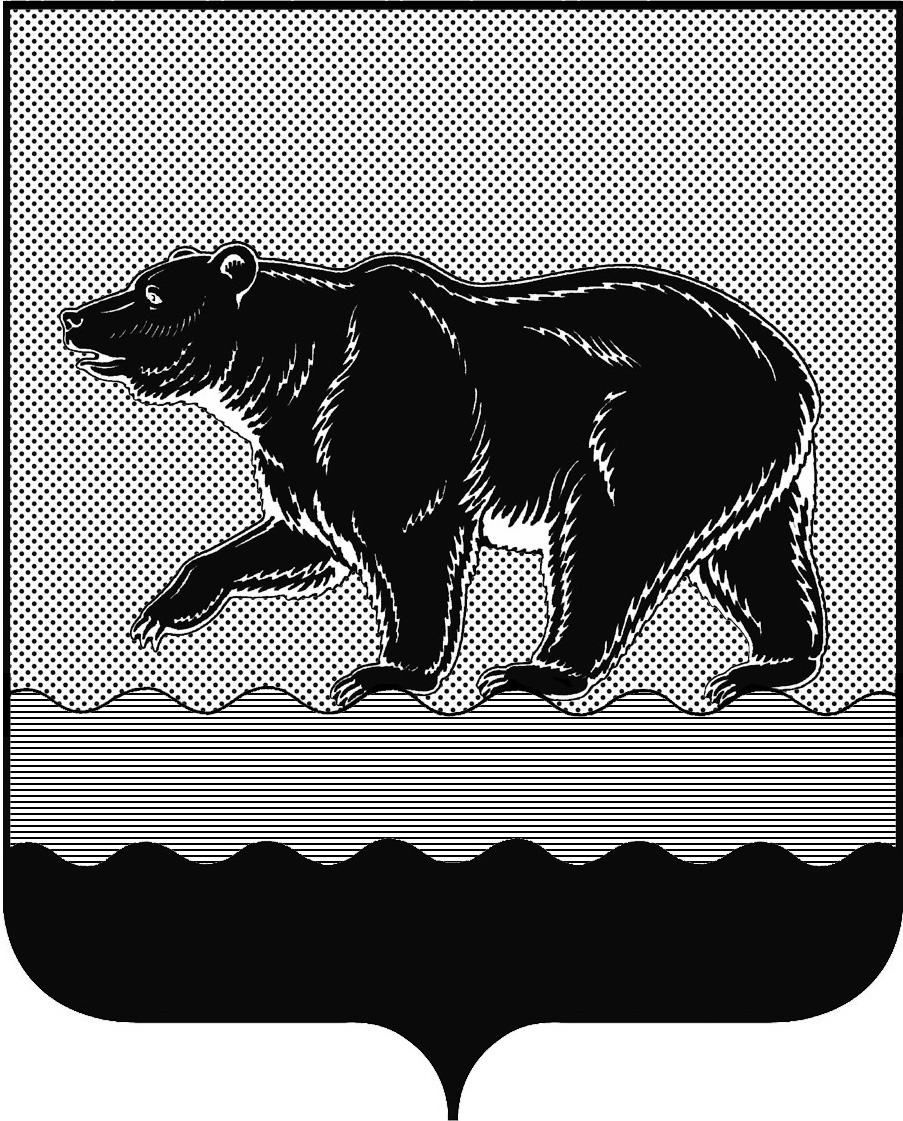 СЧЁТНАЯ ПАЛАТАГОРОДА НЕФТЕЮГАНСКА16 микрорайон, 23 дом, помещение 97, г. Нефтеюганск, 
Ханты-Мансийский автономный округ - Югра (Тюменская область), 628310  тел./факс (3463) 20-30-55, 20-30-63 E-mail: sp-ugansk@mail.ru www.admugansk.ru Заключение на проект изменений в муниципальную программу 
города Нефтеюганска «Защита населения и территории от чрезвычайных ситуаций, обеспечение первичных мер пожарной безопасности в городе Нефтеюганске на 2014-2020 годы»Счётная палата города Нефтеюганска на основании статьи 157 Бюджетного кодекса Российской Федерации, Положения о Счётной палате города Нефтеюганска, рассмотрев проект изменений в муниципальную программу города Нефтеюганска «Защита населения и территории 
от чрезвычайных ситуаций, обеспечение первичных мер пожарной безопасности в городе Нефтеюганске на 2014-2020 годы» (далее по тексту – проект изменений), сообщает следующее.1. При проведении экспертизы учитывалось наличие согласования проекта изменений:1.1. Правовым управлением администрации города Нефтеюганска на предмет правового обоснования мероприятий муниципальной программы 
в соответствии с компетенцией органов администрации – исполнителей программы.1.2. Отделом экономической политики, инвестиций, проектного управления и административной реформы департамента экономического развития администрации города Нефтеюганска на предмет соответствия требованиям, предъявляемым к содержанию муниципальной программы, соответствия целей и задач, показателей результатов реализации муниципальной программы, основным направлениям социально-экономического развития города Нефтеюганска, отражённым в стратегии социально-экономического развития города и иных документах стратегического характера.	 1.3. Департаментом финансов администрации города Нефтеюганска на предмет соответствия проекта изменений бюджетному законодательству Российской Федерации и возможности финансового обеспечения её реализации из бюджета города.	2. Представленный проект изменений соответствует порядку принятия решений о разработке муниципальных программ города Нефтеюганска, их формирования и реализации, утверждённому постановлением администрации города Нефтеюганска от 22.08.2013 № 80-нп.	3. Проектом изменений планируется:	3.1. В строке «Финансовое обеспечение муниципальной программы» паспорта муниципальной программы увеличить объём средств местного бюджета в 2018 году на 8 172,187 тыс. рублей.	3.2. Приложение 2 муниципальной программы изложить в новой редакции.	4. В приложении 2 «Перечень программных мероприятий» к муниципальной программе планируется:	4.1. По мероприятию 2.1 «Мероприятия по повышению уровня пожарной безопасности муниципальных учреждений города» подпрограммы 2 «Обеспечение первичных мер пожарной безопасности в городе Нефтеюганске» увеличить финансирование в общей сумме 8 172,187 тыс. рублей, а именно по:4.1.1. Департаменту образования и молодёжной политики администрации города Нефтеюганска в общей сумме 5 319,679 тыс. рублей за счёт средств ООО «РН-Юганскнефтегаз» по договору от 02.07.2018 № 1 пожертвования денежных средств юридическому лицу-резиденту Российской Федерации (проектно- изыскательские работы, строительство, реконструкцию, ремонт (в том числе капитальный), улучшение материально-технической базы объектов сферы образования, культуры и туризма, физической культуры и спорта, а также реализацию мероприятий программ Ханты-Мансийского автономного округа-Югры и муниципальных программ города Нефтеюганска в сфере образования, молодёжной политики, развития культуры и туризма, физической культуры и спорта (далее по тексту – средства ООО «РН-Юганскнефтегаз», договор от 02.07.2018 № 1 пожертвования денежных средств юридическому лицу-резиденту РФ), в том числе:	- МБОУ «Средняя общеобразовательная школа № 5 «Многопрофильная» 
в сумме 364,146 тыс. рублей на поставку оборудования для адресной системы охранно-пожарной сигнализации;- МБОУ «Средняя общеобразовательная школа № 6» в сумме 96,190 тыс. рублей на поставку информационного оборудования для системы «Минута пожарной безопасности»;- МБОУ «Средняя общеобразовательная школа № 7» в сумме 383,079 тыс. рублей, на поставку оборудования для системы оповещения и управления эвакуацией людей при пожаре; - МБОУ «Средняя общеобразовательная школа № 8» в сумме 399,880 тыс. рублей на поставку оборудования для адресной системы охранно-пожарной сигнализации;- МБОУ «Средняя общеобразовательная школа с углубленным изучением отдельных предметов № 10» в сумме 1 259,120 тыс. рублей на поставку информационного оборудования для системы «Минута пожарной безопасности», технических средств системы оповещения и управления эвакуацией при пожаре, технических средств пожарной сигнализации;- МБДОУ «Детский сад № 1 «Рябинка» в сумме 99,170 тыс. рублей на поставку информационного оборудования для системы «Минута пожарной безопасности»;- МБДОУ «Детский сад № 2 «Колосок» в сумме 376,470 тыс. рублей на поставку информационного оборудования для системы «Минута пожарной безопасности», технических средств пожарной сигнализации;- МАДОУ «Детский сад № 6 «Лукоморье» в сумме 81,940 тыс. рублей на поставку информационного оборудования для системы «Минута пожарной безопасности»;- МАДОУ «Детский сад № 9 «Радуга» в сумме 375,393 тыс. рублей на поставку технических средств системы оповещения и управления эвакуацией при пожаре;- МБДОУ «Детский сад № 10 «Гусельки» в сумме 525,716 тыс. рублей на поставку информационного оборудования для системы «Минута пожарной безопасности», оборудования для системы оповещения и управления эвакуацией при пожаре, монтаж кабельных линий для системы оповещения и управления эвакуацией людей при пожаре;- МБДОУ «Детский сад № 13 «Чебурашка» в сумме 99,170 тыс. рублей на поставку информационного оборудования для системы «Минута пожарной безопасности»;- МБДОУ «Детский сад № 17 «Сказка» в сумме 99,170 тыс. рублей на поставку информационного оборудования для системы «Минута пожарной безопасности»;- МБДОУ «Детский сад № 18 «Журавлик» в сумме 99,170 тыс. рублей на поставку информационного оборудования для системы «Минута пожарной безопасности»;- МАДОУ «Детский сад № 20 «Золушка» в сумме 81,940 тыс. рублей на поставку информационного оборудования для системы «Минута пожарной безопасности»;- МБДОУ «Детский сад № 25 «Ромашка» в сумме 398,125 тыс. рублей на поставку технических средств системы оповещения и управления эвакуацией при пожаре; - МАДОУ «Детский сад № 26 «Радость» в сумме 499,060 тыс. рублей на поставку информационного оборудования для системы «Минута пожарной безопасности», технических средств системы оповещения и управления эвакуацией при пожаре;- МАДОУ «Детский сад № 32 «Белоснежка» в сумме 81,940 тыс. рублей на поставку информационного оборудования для системы «Минута пожарной безопасности». 4.1.2. Комитету культуры и туризма администрации города Нефтеюганска в общей сумме 2 733,647 тыс. рублей, в том числе:	- МБУК «Театр кукол «Волшебная флейта» в сумме 313,984 тыс. рублей на приобретение и монтаж системы пожаротушения и системы оповещения людей о пожаре, установку противопожарных дверей, а также на услуги по разработке расчётов оценки индивидуального пожарного риска; - МБУК «Культурно-досуговый комплекс» в сумме 2 419,663 тыс. рублей (средства ООО «РН-Юганскнефтегаз») на проведение работ по монтажу охранно-пожарной сигнализации, автоматического управления пожаротушением, системы оповещения и управления эвакуацией (10 мкр. здание 32/1). В качестве обоснования планируемых расходов предоставлен локальный сметный расчёт:1) При расчёте применён индекс перехода из базисных цен в текущие цены 3,874204. При этом, индекс для объектов культуры на 3 квартал 2018 составляет 5,24. Таким образом, сумма, необходимая для проведения работ по монтажу охранно-пожарной сигнализации, автоматического управления пожаротушением, системы оповещения и управления эвакуацией, составит 3 272,681 тыс. рублей.Рекомендуем оценить мероприятие по выполнению вышеуказанных работ в части обоснованности расходов и реалистичности его исполнения.2) Включено приобретение оборудования, требующего монтажа. При этом в перечне объектов на 2018 год по договору от 02.07.2018 № 1 пожертвования денежных средств юридическому лицу-резиденту РФ приобретение оборудования отсутствует. Таким образом, рекомендуем изменить наименование работ в перечне объектов на 2018 год по договору от 02.07.2018 № 1 пожертвования денежных средств юридическому лицу-резиденту РФ по МБУК «Культурно-досуговый комплекс» на приобретение и монтаж охранно-пожарной сигнализации, автоматического управления пожаротушением, системы оповещения и управления эвакуацией.	4.1.3. Департаменту жилищно-коммунального хозяйства администрации города Нефтеюганска увеличить бюджетные ассигнования в сумме 164,236 тыс. рублей на огнезащитную обработку деревянных конструкций чердака подведомственного учреждения НГ МКУ КХ «Служба единого заказчика». 4.1.4. Департаменту муниципального имущества администрации города Нефтеюганска уменьшить бюджетные ассигнования на сумму 45,375 тыс. рублей в связи со сложившейся экономией по результатам проведённых торгов.   	5. Финансовые показатели, содержащиеся в проекте изменений, соответствуют расчётам, предоставленным на экспертизу, за исключением расходов на проведения работ по монтажу охранно-пожарной сигнализации, автоматического управления пожаротушением, системы оповещения и управления эвакуацией.На основании вышеизложенного, по итогам проведения финансово-экономической экспертизы, предлагаем направить проект изменений на утверждение с учётом рекомендаций, отражённых в настоящем заключении.  Просим в срок до 25.09.2018 года уведомить о принятом решении в части исполнения рекомендаций, отражённых в настоящем заключении.Заместитель председателя						       Э.Н. ХуснуллинаИсполнитель:Татаринова Ольга Анатольевнаинспектор инспекторского отдела № 1  Счётной палаты города Нефтеюганска 8 (3463) 20-30-54Исх. от 18.09.2018 № 409Главе города НефтеюганскаС.Ю. Дегтярёву 